Abschlusstest – IT BasisDateimanagementErstelle am Desktop ein Worddokument mit dem Namen heute.docxÖffne dieses Dokument und schreibe in die erste Zeile deinen Namen. Schreibe auch alle weiteren Antworten in dieses Dokument.Frage 1:Wechsle in das Klassenverzeichnis in deinen persönlichen Ordner und erstelle dort folgende Ordnerstruktur. Beginne mit dem Ordner 16_04_2010.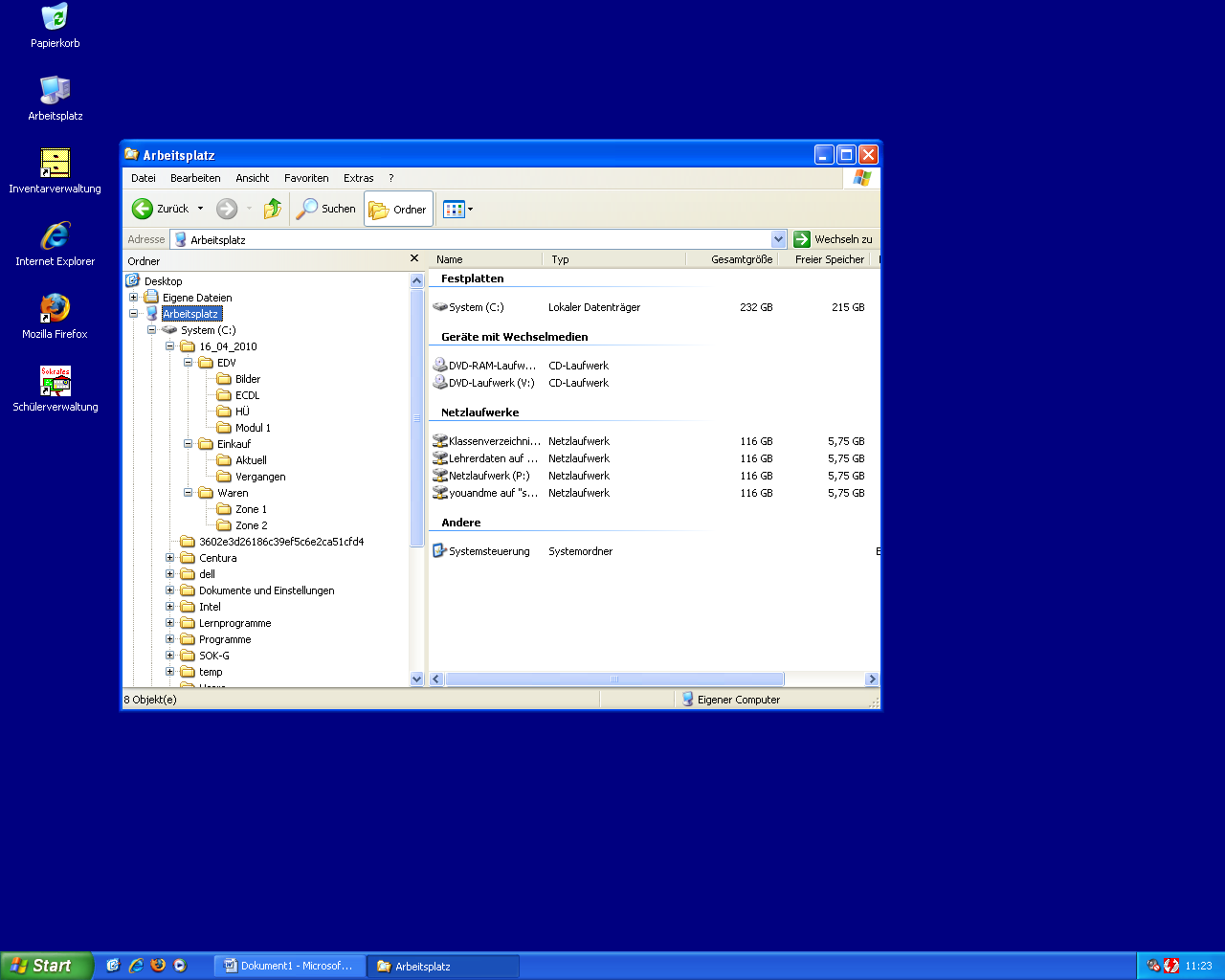 Wenn du die Ordnerstruktur erstellt hast, mache einen Screenshot und füge diesen in deinem Dokument heute.docx unter Frage 1 ein. Schneide das Bild so zu, dass nur mehr die gesamte Struktur des Ordners 16_04_2010 sichtbar ist. (siehe Abbildung oben)Öffne einen Browser und lade dir von der Webseite der HS Leogang aus dem MenüDownload IT  Dateimanagement - Windows Explorerfolgende Datei (test_itb3.zip) auf deinen Desktop. (Ziel speichern unter)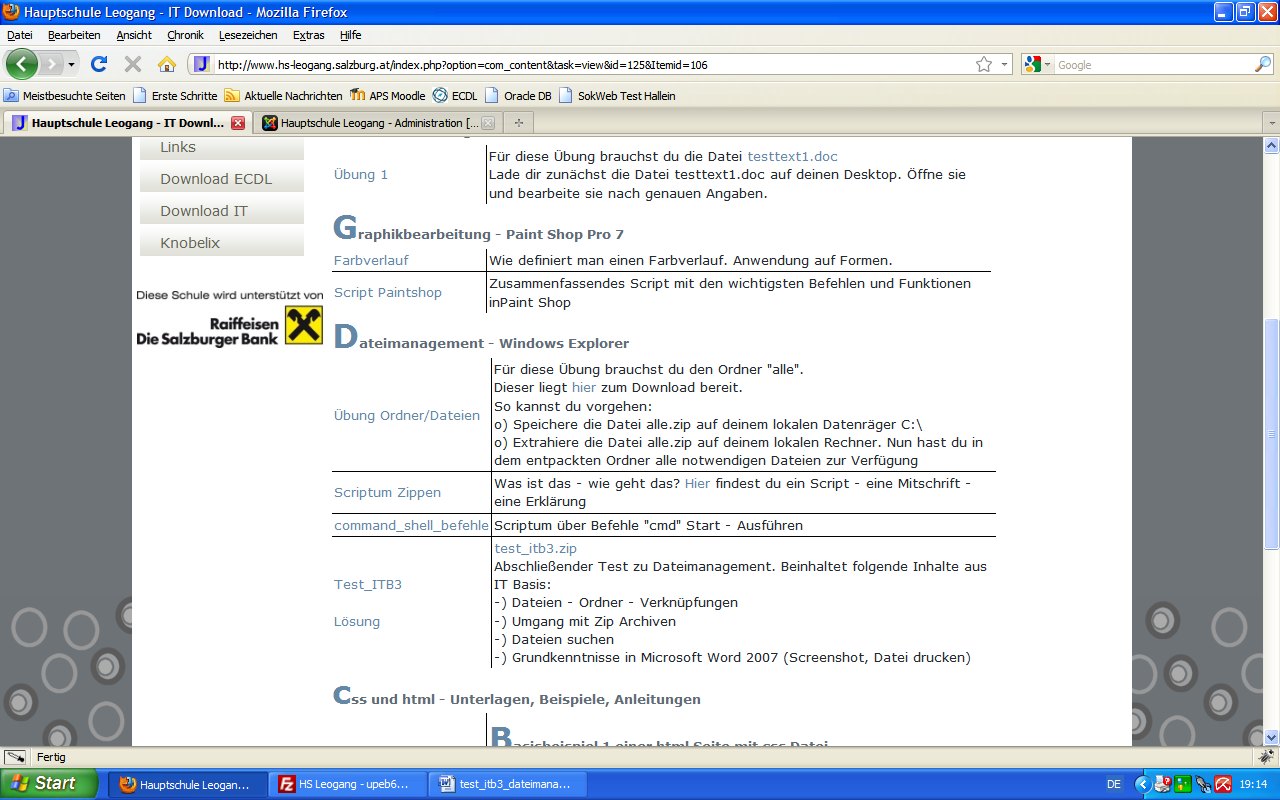 Extrahiere die Datei test_itb3.zip direkt am Desktop. Wenn du das richtig gemacht hast, erhältst du am Desktop einen Ordner mit dem Namen test_itb3Frage2:		Wie viele Dateien vom Typ sql findest du im Ordner test_itb3. Schreibe deine Antwort in die Datei heute.docxFrage 3:Wie viele Textdateien  vom Typ txt findest du im Ordner test_itb3. Schreibe deine Antwort in die Datei heute.docxFrage 4:Nenne 6 verschiedene Dateitypen. Gib ein Programm dazu an, wie du die Dateien öffnen kannst bzw. erkläre um welche Datei es sich handelt.Frage 5:Suche im Ordner test_itb3 nach der Datei SBCLIENT.LOG. Kopiere diese Datei in den OrdnerKlassenverzeichnisse\...\16_04_2010\EDV\Modul 1Frage 6:Erstelle im Ordner Klassenverzeichnisse\...\16_04_2010\EDV\Modul 1folgende 2  neue Textdateien. (test.txt, schule.txt)Frage 7:Erkläre in deinen eigenen Worten den Begriff Verknüpfung.Frage 8:Wie musst du vorgehen, wenn du eine Datei mit einem Schreibschutz versehen willst. Erkläre in eigenen Worten.Frage 9:Wechsle in den Ordner  Klassenverzeichnisse\...\16_04_2010\EDV\Modul 1Wenn du den Ordner geöffnet hast, erstelle dort einen neuen weiteren Ordner mit dem Namen test.Schalte die Ansicht auf Miniaturansicht und mache nun von diesem Fenster einen Screenshot.Füge diesen Screenshot in dein Worddokument unter Frage 9 ein. Schneide das Fenster passend zu, sodass nur mehr die Symbole sichtbar sind.Frage 10:Mit welcher Tastenkombination kannst du Dateien kopieren und einfügen ?Frage 11:Wie öffnest du den Taskmanager ? (Tastenkombination)Schaue dir dein Dokument heute.docx nochmal genau durch. Formatiere es, wenn möglich so, dass alles auf einer Seite Platz hat. Druck es aus, und gib es deinem Lehrer.Viel Erfolg